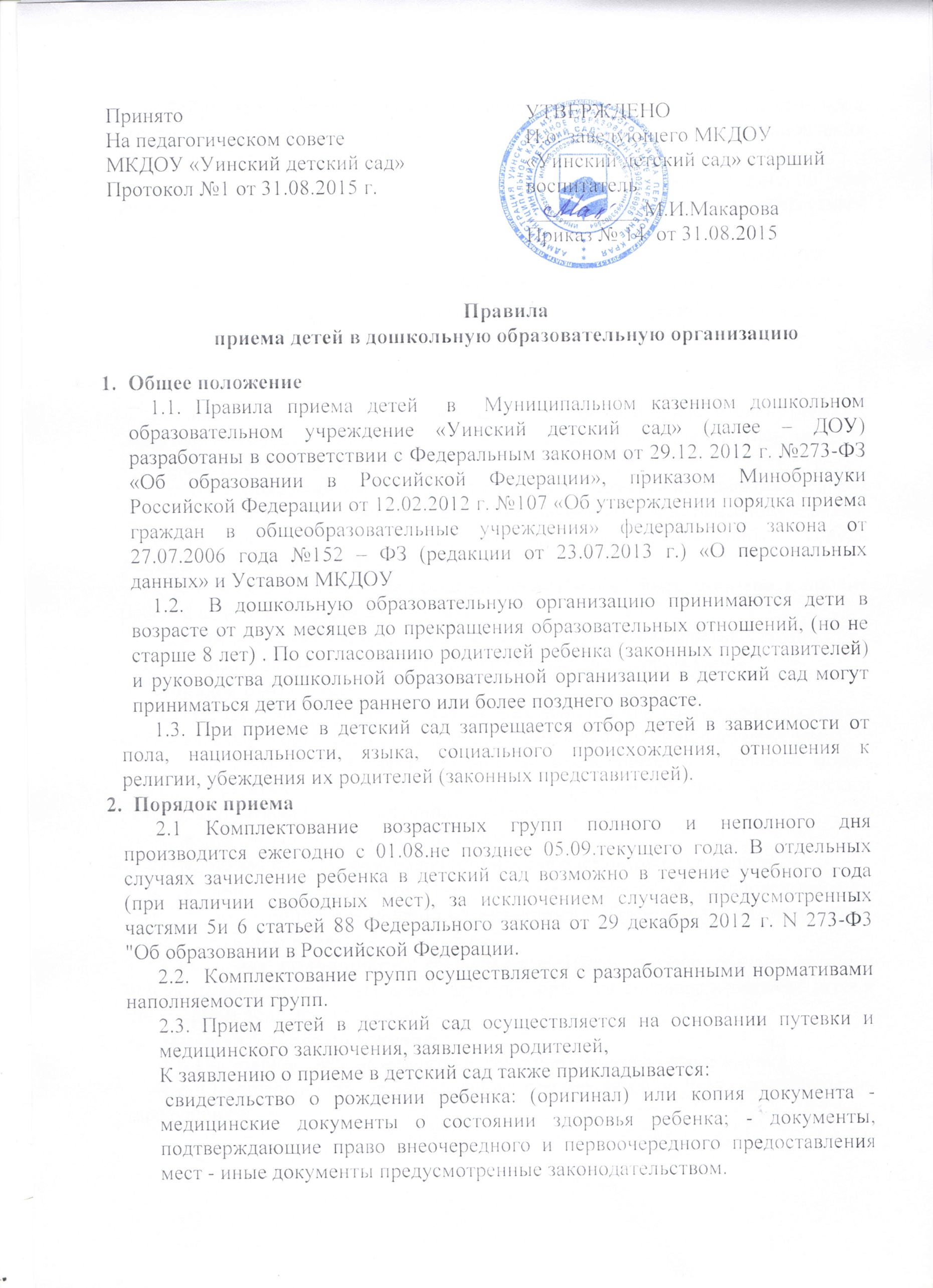 2.4. Руководство детского сада при приеме заявления обязано ознакомиться с документом, удостоверяющим личность заявителя, для установления полномочий законного представителя ребенка.2.5. На основании поданных заявлений о зачислении в детский сад  разрабатываются предварительные списки распределения по возрастным группам.После составления предварительных списков между родителями ребенка (законными представителями) и ДОУ заключается договор, определяющий права, обязанности и ответственность детского сада и родителей ребенка, длительность пребывания, режим посещения, а также порядок и размер платы за содержание ребенка в детском саду.обязанности детского сада  и родителей (законных представителей) ребенка, длительность пребывания, режим посещения, а так же порядок и размер платы за содержание ребенка в детском саду.2.6. Воспитанник считается принятым в ДОУ с момента подписания договора между детским садом и одним из родителей (законным представителем) ребенка.После подписания договора составляются окончательные списки распределения по возрастным группам.2.7. Родителям (законным представителям) может быть отказано в приеме ребенка в ДОУ в следующих случаях:отсутствия свободных мест в соответствующих возрастных групп;ребенок по состоянию здоровья нуждается в особом уходе.Порядок отчисления3.1. Отчисление ребенка из ДОУ осуществляется при расторжении договора образовательной организации с его родителями (законными представителями).3.2. Договор с родителями (законными представителями) ребенка может быть, расторгнут, помимо оснований предусмотренных гражданским законодательством РФ, в следующих случаях:по соглашению сторон договора;по заявлению родителей (законных представителей) ребенка;при возникновении медицинских показаний, препятствующих воспитанию и обучению воспитанника в образовательном учреждении данного вида.3.3 Сторона, по инициативе которой расторгается договор, обязана не менее чем за 10 дней до предполагаемой даты расторжения договора извести об этом в письменном виде другую сторону.Заключительное положение4.1. Настоящие правила вводятся в действие с момента утверждения4.2. Ответственность за организацию приема детей в ДОУ возлагается на заведующего.